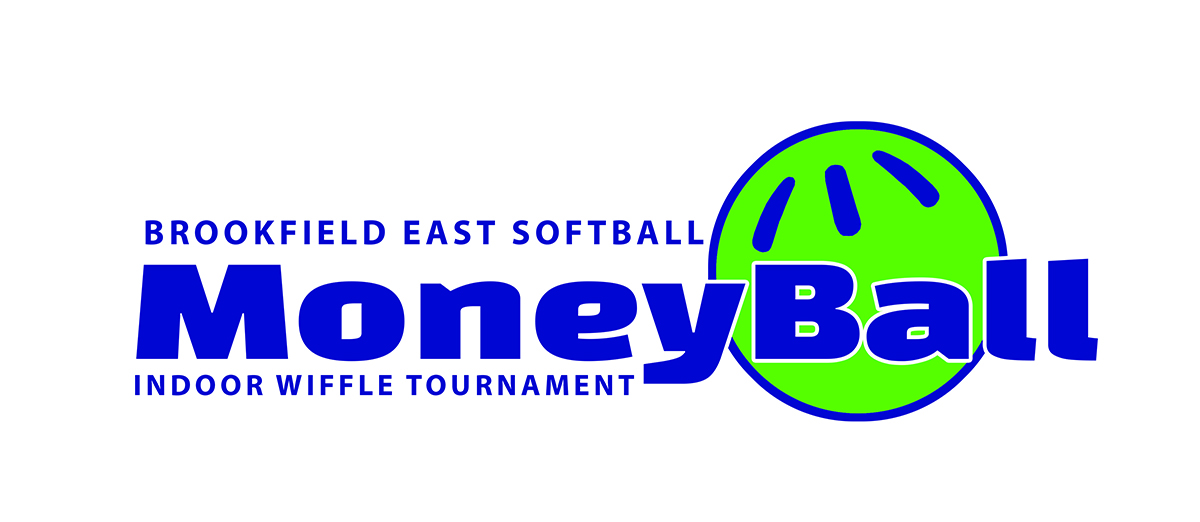 U12 DivisionWest Allis Wolves			D. StixB. 	West Bend Nitro 			E. Richfield RebelsC. Brookfield Stars			F. Pride of the MidwestPool Play - All games played on field #19am 	A vs C9:45am	D vs F10:30am 	B vs A11:15am 	E vs D12pm 	B vs C12:45pm 	F vs ETournament Play Seeding is determined byRecordHead to headRuns allowedRuns earned#1 seed BYE#2 seed BYE1:30pm #3 seed vs #6 seed G12:15pm #4 seed vs #5 seed G2Semi – Finals 3pm #2 seed vs winner of G13:45pm #1 seed vs winner of G2Championship4:30pm Winners of the Semi-Finals